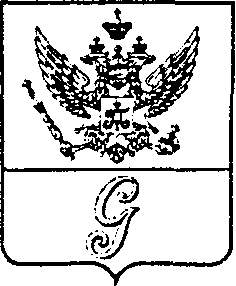 СОВЕТ ДЕПУТАТОВ МУНИЦИПАЛЬНОГО ОБРАЗОВАНИЯ«ГОРОД ГАТЧИНА»ГАТЧИНСКОГО МУНИЦИПАЛЬНОГО РАЙОНАТРЕТЬЕГО СОЗЫВАРЕШЕНИЕ      От 24 декабря  2014 года                                                                            № 77О внесении изменений   в  решение совета депутатов МО «Город Гатчина»от 30.10.2013 года № 51 «Об утверждении   Положения об оплате труда  работников муниципальных  казенных учреждений «Сервисная служба учреждений культуры», «Центр жилищных субсидий и компенсаций»и «Служба технического обеспечения»и размеров должностных окладов»         В соответствии со статьей 53 Федерального закона от 06.10.2003   № 131-ФЗ «Об общих принципах организации местного самоуправления в Российской Федерации», руководствуясь Уставом муниципального образования «Город Гатчина», Гатчинского муниципального района,  совет депутатов  МО  «Город Гатчина»РЕШИЛ:          1. Внести в    решение совета депутатов МО «Город Гатчина» от 30.10.2013 года № 51 «Об утверждении   Положения об оплате труда  работников муниципальных  казенных учреждений «Сервисная служба учреждений культуры», «Центр жилищных субсидий и компенсаций» и «Служба технического обеспечения» и размеров должностных окладов» (далее - Решение)  следующие изменения:          1.1.  В наименовании  Решения и далее по тексту  наименование учреждения  «Центр жилищных субсидий и компенсаций»  заменить  наименованием «Центр социальной поддержки граждан города Гатчина».1.2.  Приложение 2 к Решению  изложить в новой редакции (прилагается).          2.  Решение вступает в силу со дня  официального опубликования   и распространяется на правоотношения,  возникающие с 01января 2015 года.Глава МО «Город Гатчина»-председатель совета депутатовМО «Город Гатчина»                                                                      В.А. ФилоненкоПРИЛОЖЕНИЕк решению совета депутатов МО «Город Гатчина»     от 24 декабря  2014 года  № 77 Приложение 2к  решению совета депутатовМО «Город Гатчина»от 30 октября  2013 года  № 51Размеры должностных окладов работников   муниципальных учреждений «Сервисная служба учреждений культуры», Центр социальной поддержки граждан города Гатчина»  и «Служба технического обеспечения»с 01 января 2015 года№ п/пНаименование должностиРазмер должностногооклада, руб.1.Директор муниципального учреждения 23585,0,02.Главный бухгалтер21465,03.Заместитель главного бухгалтера17172,04.Главный экономист21465,05.Экономист         17172,06.Бухгалтер          16536,07.Начальник сектора 17914,08. Комендант17914,09.Старший инспектор16536,010.Инспектор15688,011.Специалист14204,012.Водитель автомобиля, автобуса19292,013.Уборщик служебных помещений                                                                                                                                                                                                                                                                                                                                                                                                                                                                                                                                                                                                                                                                                                                                                                                                                                                                                                                                                                                                                                                                                                                                                                                                                                                                                                                                                                                                                                                                                                                                                                                           7738,014.Дежурный по зданию9646,015.Диспетчер11660,016.Рабочий по комплексному обслуживанию и ремонту зданий 2 разряда7950,017.Дворник7738,0